南京优倍电气有限公司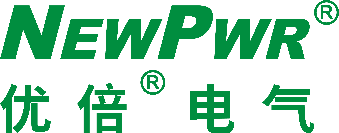 满意度调查表客户名称客户名称联系人联系人联系电话联系电话联系邮箱联系邮箱尊敬的客户，您好！为更好地为您提供优质的服务，了解您对我们产品和服务的意见和需求，我们通过以下问卷形式请您提出宝贵的指导意见及建议，您所提出的每一点意见和建议，将是我们努力的方向和目标，我们将一如既往地为您提供更优质的产品、更快捷周到的服务。成功提交后，请在问卷下方留下联系电话/邮箱，我们将在3个工作日内回复您，非常感谢您的支持，顺颂商祺！（网站填写方式：在公司网站主页www.anpe.cn 满意度调查栏目勾选并提交；word表单填写方式：在本Word文档□中打√，邮件方式回传PDF或图片文件，邮箱wumeitai@anpe.cn ）尊敬的客户，您好！为更好地为您提供优质的服务，了解您对我们产品和服务的意见和需求，我们通过以下问卷形式请您提出宝贵的指导意见及建议，您所提出的每一点意见和建议，将是我们努力的方向和目标，我们将一如既往地为您提供更优质的产品、更快捷周到的服务。成功提交后，请在问卷下方留下联系电话/邮箱，我们将在3个工作日内回复您，非常感谢您的支持，顺颂商祺！（网站填写方式：在公司网站主页www.anpe.cn 满意度调查栏目勾选并提交；word表单填写方式：在本Word文档□中打√，邮件方式回传PDF或图片文件，邮箱wumeitai@anpe.cn ）尊敬的客户，您好！为更好地为您提供优质的服务，了解您对我们产品和服务的意见和需求，我们通过以下问卷形式请您提出宝贵的指导意见及建议，您所提出的每一点意见和建议，将是我们努力的方向和目标，我们将一如既往地为您提供更优质的产品、更快捷周到的服务。成功提交后，请在问卷下方留下联系电话/邮箱，我们将在3个工作日内回复您，非常感谢您的支持，顺颂商祺！（网站填写方式：在公司网站主页www.anpe.cn 满意度调查栏目勾选并提交；word表单填写方式：在本Word文档□中打√，邮件方式回传PDF或图片文件，邮箱wumeitai@anpe.cn ）尊敬的客户，您好！为更好地为您提供优质的服务，了解您对我们产品和服务的意见和需求，我们通过以下问卷形式请您提出宝贵的指导意见及建议，您所提出的每一点意见和建议，将是我们努力的方向和目标，我们将一如既往地为您提供更优质的产品、更快捷周到的服务。成功提交后，请在问卷下方留下联系电话/邮箱，我们将在3个工作日内回复您，非常感谢您的支持，顺颂商祺！（网站填写方式：在公司网站主页www.anpe.cn 满意度调查栏目勾选并提交；word表单填写方式：在本Word文档□中打√，邮件方式回传PDF或图片文件，邮箱wumeitai@anpe.cn ）尊敬的客户，您好！为更好地为您提供优质的服务，了解您对我们产品和服务的意见和需求，我们通过以下问卷形式请您提出宝贵的指导意见及建议，您所提出的每一点意见和建议，将是我们努力的方向和目标，我们将一如既往地为您提供更优质的产品、更快捷周到的服务。成功提交后，请在问卷下方留下联系电话/邮箱，我们将在3个工作日内回复您，非常感谢您的支持，顺颂商祺！（网站填写方式：在公司网站主页www.anpe.cn 满意度调查栏目勾选并提交；word表单填写方式：在本Word文档□中打√，邮件方式回传PDF或图片文件，邮箱wumeitai@anpe.cn ）尊敬的客户，您好！为更好地为您提供优质的服务，了解您对我们产品和服务的意见和需求，我们通过以下问卷形式请您提出宝贵的指导意见及建议，您所提出的每一点意见和建议，将是我们努力的方向和目标，我们将一如既往地为您提供更优质的产品、更快捷周到的服务。成功提交后，请在问卷下方留下联系电话/邮箱，我们将在3个工作日内回复您，非常感谢您的支持，顺颂商祺！（网站填写方式：在公司网站主页www.anpe.cn 满意度调查栏目勾选并提交；word表单填写方式：在本Word文档□中打√，邮件方式回传PDF或图片文件，邮箱wumeitai@anpe.cn ）尊敬的客户，您好！为更好地为您提供优质的服务，了解您对我们产品和服务的意见和需求，我们通过以下问卷形式请您提出宝贵的指导意见及建议，您所提出的每一点意见和建议，将是我们努力的方向和目标，我们将一如既往地为您提供更优质的产品、更快捷周到的服务。成功提交后，请在问卷下方留下联系电话/邮箱，我们将在3个工作日内回复您，非常感谢您的支持，顺颂商祺！（网站填写方式：在公司网站主页www.anpe.cn 满意度调查栏目勾选并提交；word表单填写方式：在本Word文档□中打√，邮件方式回传PDF或图片文件，邮箱wumeitai@anpe.cn ）主要采购物资主要采购物资您是通过何种方式了解到优倍的？2、您对优倍产品交货期评价如何？3、您对优倍的产品质量评价如何？4、您对优倍产品的性能评价如何？5、您对优倍产品的外观及包装评价如何？6、您认为优倍产品的性价比如何？您对优倍商务/销售人员服务态度评价如何？8、您对优倍商务/销售人员服务效率评价如何？9、您对优倍技术服务人员解决问题的能力评价如何？您对优倍电气整体印象评价如何？11、您认为最好的沟通方式是？您觉得公司网站可以让您快速、便捷地查询到所需资料吗？您是否有意向继续与优倍合作？如果您有其他意见和建议，敬请补充说明：您是通过何种方式了解到优倍的？2、您对优倍产品交货期评价如何？3、您对优倍的产品质量评价如何？4、您对优倍产品的性能评价如何？5、您对优倍产品的外观及包装评价如何？6、您认为优倍产品的性价比如何？您对优倍商务/销售人员服务态度评价如何？8、您对优倍商务/销售人员服务效率评价如何？9、您对优倍技术服务人员解决问题的能力评价如何？您对优倍电气整体印象评价如何？11、您认为最好的沟通方式是？您觉得公司网站可以让您快速、便捷地查询到所需资料吗？您是否有意向继续与优倍合作？如果您有其他意见和建议，敬请补充说明：您是通过何种方式了解到优倍的？2、您对优倍产品交货期评价如何？3、您对优倍的产品质量评价如何？4、您对优倍产品的性能评价如何？5、您对优倍产品的外观及包装评价如何？6、您认为优倍产品的性价比如何？您对优倍商务/销售人员服务态度评价如何？8、您对优倍商务/销售人员服务效率评价如何？9、您对优倍技术服务人员解决问题的能力评价如何？您对优倍电气整体印象评价如何？11、您认为最好的沟通方式是？您觉得公司网站可以让您快速、便捷地查询到所需资料吗？您是否有意向继续与优倍合作？如果您有其他意见和建议，敬请补充说明：您是通过何种方式了解到优倍的？2、您对优倍产品交货期评价如何？3、您对优倍的产品质量评价如何？4、您对优倍产品的性能评价如何？5、您对优倍产品的外观及包装评价如何？6、您认为优倍产品的性价比如何？您对优倍商务/销售人员服务态度评价如何？8、您对优倍商务/销售人员服务效率评价如何？9、您对优倍技术服务人员解决问题的能力评价如何？您对优倍电气整体印象评价如何？11、您认为最好的沟通方式是？您觉得公司网站可以让您快速、便捷地查询到所需资料吗？您是否有意向继续与优倍合作？如果您有其他意见和建议，敬请补充说明：您是通过何种方式了解到优倍的？2、您对优倍产品交货期评价如何？3、您对优倍的产品质量评价如何？4、您对优倍产品的性能评价如何？5、您对优倍产品的外观及包装评价如何？6、您认为优倍产品的性价比如何？您对优倍商务/销售人员服务态度评价如何？8、您对优倍商务/销售人员服务效率评价如何？9、您对优倍技术服务人员解决问题的能力评价如何？您对优倍电气整体印象评价如何？11、您认为最好的沟通方式是？您觉得公司网站可以让您快速、便捷地查询到所需资料吗？您是否有意向继续与优倍合作？如果您有其他意见和建议，敬请补充说明：您是通过何种方式了解到优倍的？2、您对优倍产品交货期评价如何？3、您对优倍的产品质量评价如何？4、您对优倍产品的性能评价如何？5、您对优倍产品的外观及包装评价如何？6、您认为优倍产品的性价比如何？您对优倍商务/销售人员服务态度评价如何？8、您对优倍商务/销售人员服务效率评价如何？9、您对优倍技术服务人员解决问题的能力评价如何？您对优倍电气整体印象评价如何？11、您认为最好的沟通方式是？您觉得公司网站可以让您快速、便捷地查询到所需资料吗？您是否有意向继续与优倍合作？如果您有其他意见和建议，敬请补充说明：您是通过何种方式了解到优倍的？2、您对优倍产品交货期评价如何？3、您对优倍的产品质量评价如何？4、您对优倍产品的性能评价如何？5、您对优倍产品的外观及包装评价如何？6、您认为优倍产品的性价比如何？您对优倍商务/销售人员服务态度评价如何？8、您对优倍商务/销售人员服务效率评价如何？9、您对优倍技术服务人员解决问题的能力评价如何？您对优倍电气整体印象评价如何？11、您认为最好的沟通方式是？您觉得公司网站可以让您快速、便捷地查询到所需资料吗？您是否有意向继续与优倍合作？如果您有其他意见和建议，敬请补充说明：以下项目客户不需填写以下项目客户不需填写以下项目客户不需填写以下项目客户不需填写以下项目客户不需填写以下项目客户不需填写以下项目客户不需填写总评分：        分， 客户评价：    总评分：        分， 客户评价：    总评分：        分， 客户评价：    说明：            说明：            说明：            说明：            编  制审  核审  核日  期日  期日  期